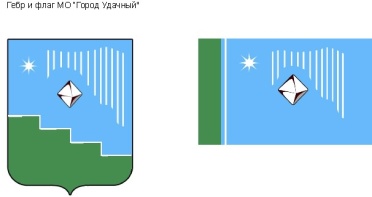 Российская Федерация (Россия)Республика Саха (Якутия)Муниципальное образование «Город Удачный»Городской Совет депутатовIV созывXXXVIII СЕССИЯ                                                                    РЕШЕНИЕ                                              8 декабря 2021г.							                                    №38-5О подписании Соглашения о межмуниципальном сотрудничестве Мирнинского районного Совета депутатов и представительных органов поселений Мирнинского районаЗаслушав и обсудив информацию председателя городского Совета депутатов Файзулина В.В., рассмотрев проект Соглашения о межмуниципальном сотрудничестве Мирнинского районного Совета депутатов и представительных органов поселений Мирнинского района, городской Совет депутатов МО «Город Удачный» решил:Учитывая окончание срока полномочий представительного органа МО «Город Удачный» IV созыва в сентябре 2022 года, считать нецелесообразным подписание Соглашения о межмуниципальном сотрудничестве Мирнинского районного Совета депутатов и представительных органов поселений Мирнинского района. Контроль исполнения настоящего решения возложить на комиссию по законодательству, правам граждан, местному самоуправлению (Ершов Ю.И.). Председательгородского Совета депутатов 					         В.В. Файзулин